FIRMA DEL ALUMNO*Acepto Términos y Condiciones del Centro de IdiomasNOMBRE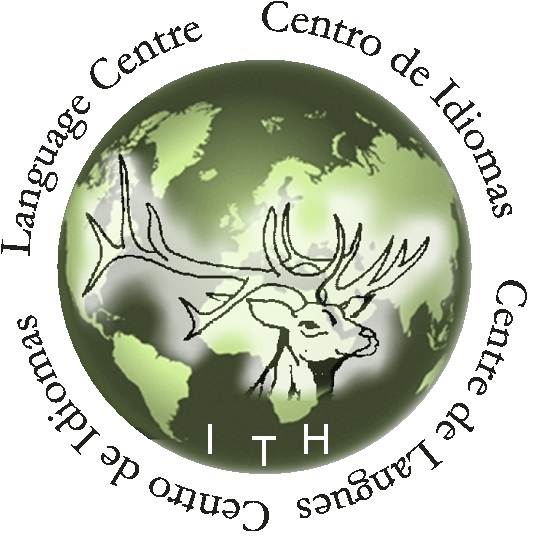 NOMBREAPELLIDO PATERNOAPELLIDO PATERNO            APELLIDO MATERNO                                              NOMBRE            APELLIDO MATERNO                                              NOMBRE            APELLIDO MATERNO                                              NOMBRE            APELLIDO MATERNO                                              NOMBRENo. CONTROLNo. CONTROLCARRERACARRERAEMAILEMAILCELCELSELECCIONA NIVEL  X          HORARIO OPCION 1          HORARIO OPCION 1          HORARIO OPCION 1            HORARIO OPCION 2            HORARIO OPCION 2BEGINNERBASICLOW INTERMEDIATEINTERMEDIATEHIGH INTERMEDIATEBUSINESS ENGLISHENGINEERING ENGLISHUSO EXCLUSIVO DE COORDINACIONUSO EXCLUSIVO DE COORDINACIONUSO EXCLUSIVO DE COORDINACIONVERIFICACION NO LLENARVERIFICACION NO LLENARComprobante de pagoComprobante de pago $                            .00 $                            .00 $                            .00Ticket de libroTicket de libroNivelNivelIdentificaciónIdentificaciónFirma de MaestroFirma de Maestro